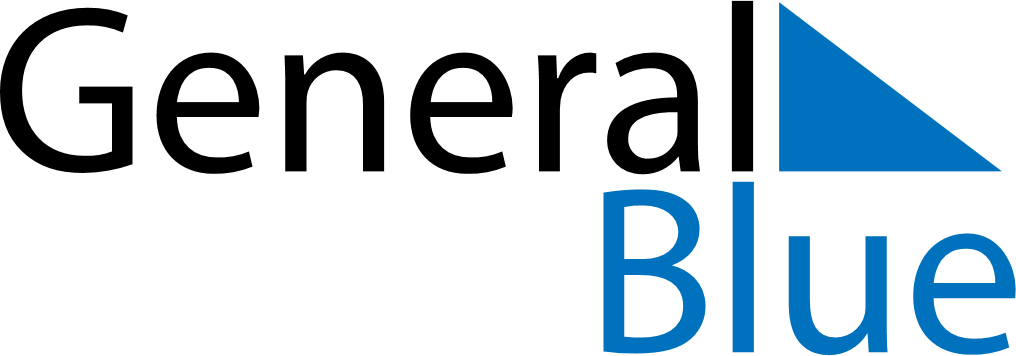 June 2021June 2021June 2021CroatiaCroatiaSundayMondayTuesdayWednesdayThursdayFridaySaturday12345Corpus Christi67891011121314151617181920212223242526Anti-Fascist Struggle DayIndependence Day27282930